УКРАЇНА ЖИТОМИРСЬКА ОБЛАСТЬНОВОГРАД-ВОЛИНСЬКА МІСЬКА РАДАРІШЕННЯтридцять дев’ята сесія                                                                 сьомого скликаннявід                    №Про внесення змін до Програми  енергозбереження та енергоефективності Новоград-Волинської міської об’єднаної територіальної громади  на 2010-2020 рокиКеруючись статтею 25,  пунктом 22 частини  першої статті 26 Закону України „Про місцеве самоврядування в Україні“,  з метою реалізації державної політики в сфері енергозбереження та енергоефективності,  міська радаВИРІШИЛА :     1. Внести зміни у додаток 1 до Програми енергозбереження та енергоефективності Новоград-Волинської міської об’єднаної територіальної громади  на 2010-2020 роки, затвердженої рішенням міської ради від 12.05.2010 № 651, а саме: пункти 3.1.1, 3.1.2, 3.2.1, 3.2.2 викласти в новій редакції:       „3.1.1 ОСББ, ЖБК – 15% від їх вартості, але не більше 10000 грн, або 15%, але не більше 10000 грн від суми кредиту, у разі залучення на цю мету кредитних коштів;       3.1.2 фізичним особам – 15% від їх вартості, але не більше 10000 грн, або 15%, але не більше 10000 грн від суми кредиту, у разі залучення на цю мету кредитних коштів.            3.2.1 ОСББ, ЖБК – 10% від їх вартості, але не більше 10000 грн, або 10%, але не більше 10000 грн від суми кредиту, у разі залучення на цю мету кредитних коштів;        3.2.2 фізичним особам – 10% від їх вартості, але не більше 10000 грн, або 10%, але не більше 10000 грн від суми кредиту, у разі залучення на цю мету кредитних коштів.“     2. Контроль за виконанням цього рішення покласти на постійну комісію міської ради  з питань  житлово-комунального  господарства та екології   (Табалюк В.С.), заступника міського голови  Легенчука А.В.Міський голова								  В.Л. Весельський  Порівняльна таблиця до проекту рішенняНачальник  УЖКГЕ та КВ міської ради                                           О.В. БогданчукДо змінПісля змін       3. Відшкодування одноразово, у межах одного бюджетного року:       3.1 на придбання обладнання і матеріалів, спрямованих на використання альтернативних джерел енергії (теплонасосну систему для водяної системи опалення та/або гарячого водопостачання та відповідне додаткове обладнання і матеріали до неї, систему сонячного теплопостачання та/або гарячого водопостачання та відповідне додаткове обладнання і матеріали до неї):       3. Відшкодування одноразово, у межах одного бюджетного року:       3.1 на придбання обладнання і матеріалів, спрямованих на використання альтернативних джерел енергії (теплонасосну систему для водяної системи опалення та/або гарячого водопостачання та відповідне додаткове обладнання і матеріали до неї, систему сонячного теплопостачання та/або гарячого водопостачання та відповідне додаткове обладнання і матеріали до неї):   3.1.1 ОСББ, ЖБК – 15% від їх вартості, але не більше 30000 грн., або 15%, але не більше 30000 грн. від суми кредиту, у разі залучення на цю мету кредитних коштів;   3.1.2 фізичним особам – 15% від їх вартості, але не більше 30000 грн., або 15%, але не більше 30000 грн. від суми кредиту, у разі залучення на цю мету кредитних коштів.        3.1.1 ОСББ, ЖБК – 15% від їх вартості, але не більше 10000 грн, або 15%, але не більше 10000 грн від суми кредиту, у разі залучення на цю мету кредитних коштів;   3.1.2 фізичним особам – 15% від їх вартості, але не більше 10000 грн, або 15%, але не більше 10000 грн від суми кредиту, у разі залучення на цю мету кредитних коштів.         3.2 на приватні сонячні електростанції та відповідне додаткове обладнання і матеріали до них:    3.2 на приватні сонячні електростанції та відповідне додаткове обладнання і матеріали до них:   3.2.1 ОСББ, ЖБК – 20% від їх вартості, але не більше 30000 грн., або 20%, але не більше 30000 грн. від суми кредиту, у разі залучення на цю мету кредитних коштів;   3.2.2 фізичним особам – 20% від їх вартості, але не більше 30000 грн., або 20%, але не більше 30000 грн. від суми кредиту, у разі залучення на цю мету кредитних коштів.        3.2.1 ОСББ, ЖБК – 10% від їх вартості, але не більше 10000 грн, або 10%, але не більше 10000 грн від суми кредиту, у разі залучення на цю мету кредитних коштів;   3.2.2 фізичним особам – 10% від їх вартості, але не більше 10000 грн, або 10%, але не більше 10000 грн від суми кредиту, у разі залучення на цю мету кредитних коштів.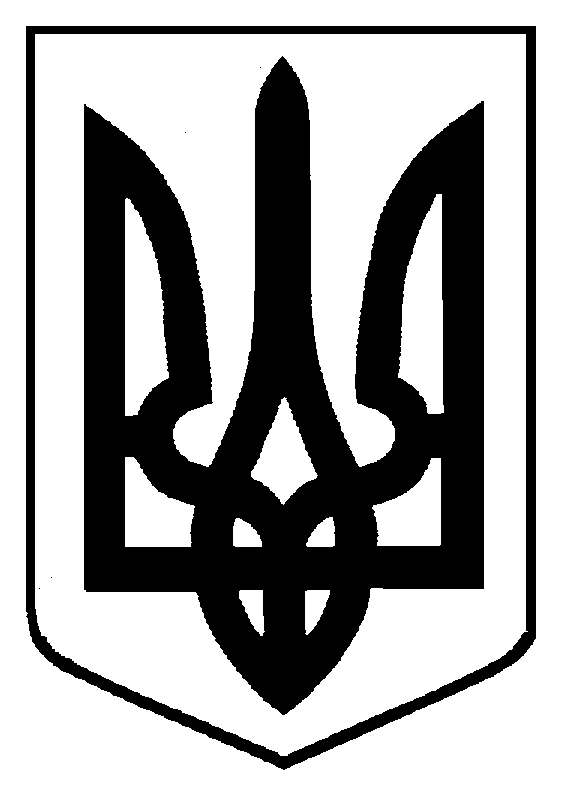 